Приложение  к постановлениюадминистрации города от _________ № ______«Приложение к постановлениюадминистрации города от 30.08.2013 № 434СХЕМА размещения рекламных конструкцийпо проспекту Комсомольскому в Советском районе города КрасноярскаМасштаб 1:5000     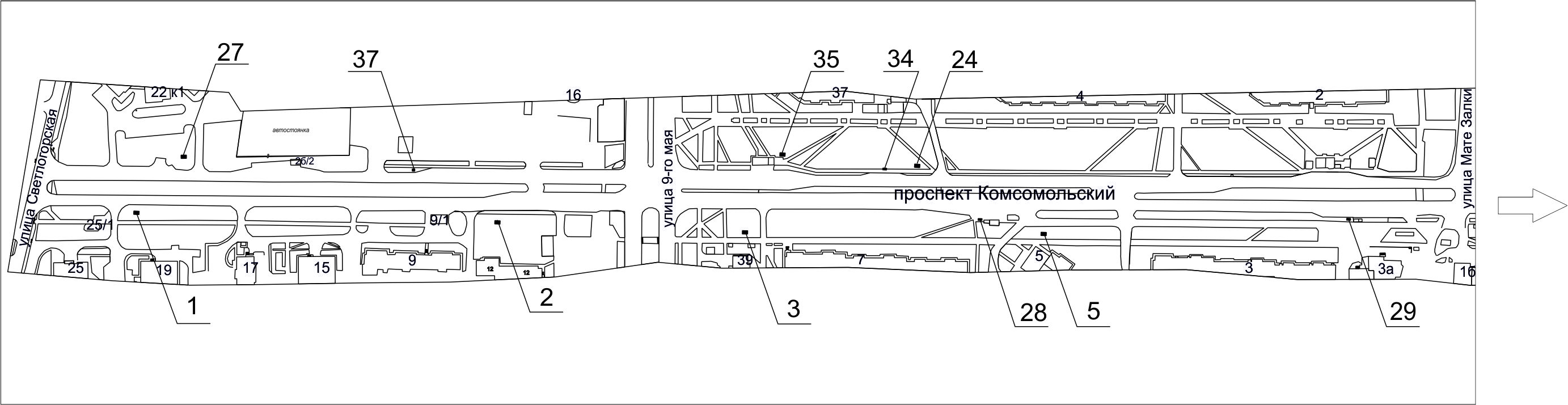 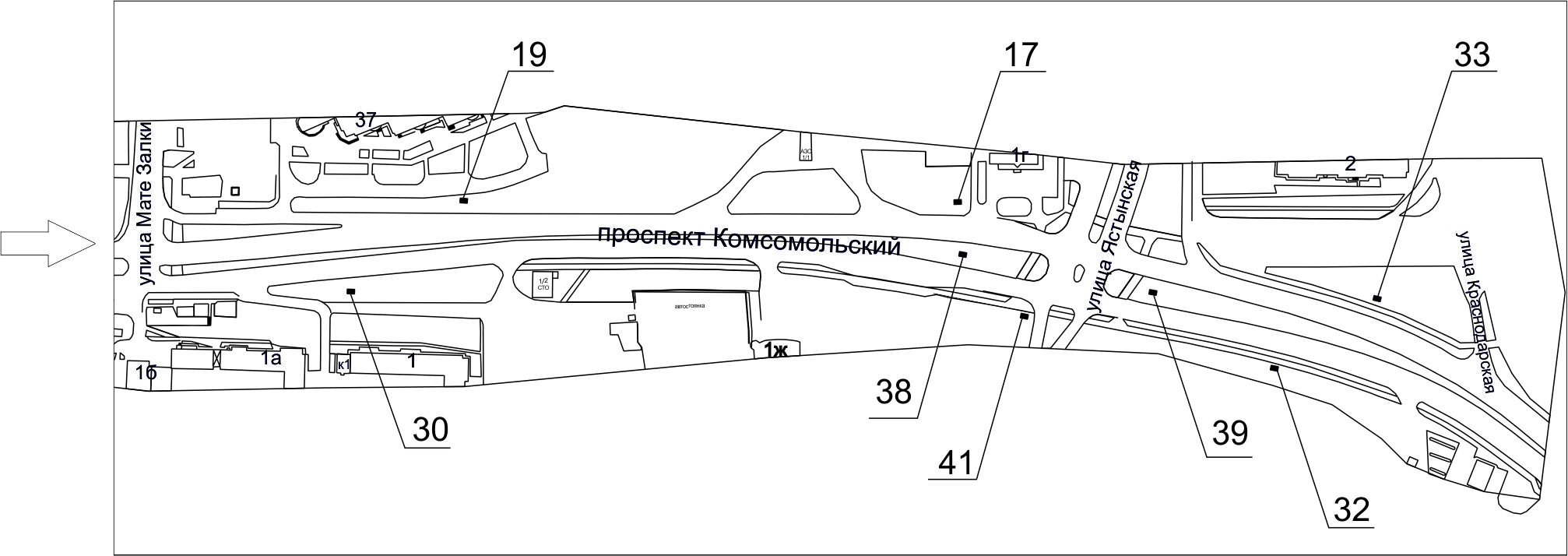 ПримечаниеСведения о рекламных местах указываются в паспортах рекламных мест.».Номер на схемеАдрес рекламного местаТип конструкции1пр-т Комсомольский, 19щитовая конструкция с размером информационного поля 6,0 м x 3,0 м (щит) либо щитовая конструкция с размером информационного поля 6,0 м x 3,2 м с автоматической сменой изображения (призматрон)2пр-т Комсомольский, со стороны северного торца здания по ул. 9 Мая, 12щитовая конструкция с размером информационного поля 6,0 м x 3,0 м (щит) либо щитовая конструкция с размером информационного поля 6,0 м x 3,2 м с автоматической сменой изображения (призматрон)3пр-т Комсомольский, напротив здания по ул. 9 Мая, 39щитовая конструкция с размером информационного поля 6,0 м x 3,0 м (щит) либо щитовая конструкция с размером информационного поля 6,0 м x 3,2 м с автоматической сменой изображения (призматрон)5пр-т Комсомольский, 5щитовая конструкция с размером информационного поля 6,0 м x 3,0 м (щит) либо щитовая конструкция с размером информационного поля 6,0 м x 3,2 м с автоматической сменой изображения (призматрон)17пр-т Комсомольский, со стороны северо-западного фасада здания по ул. Ястынской, 1г щитовая конструкция с размером информационного поля 6,0 м x 3,0 м (щит) либо щитовая конструкция с размером информационного поля 6,0 м x 3,2 м с автоматической сменой изображения (призматрон)19пр-т Комсомольский, напротив дома по ул. Мате Залки, 37щитовая конструкция с размером информационного поля 6,0 м x 3,0 м (щит) либо щитовая конструкция с размером информационного поля 6,0 м x 3,2 м с автоматической сменой изображения (призматрон) либо электронное табло с размером информационного поля 6,0 м х 3,0 м24пр-т Комсомольский, 30 метров до юго-восточного фасада дома по ул. 9 Мая, 37 при движении к ул. 9 Маящитовая конструкция с размером информационного поля 6,0 м x 3,0 м (щит) либо щитовая конструкция с размером информационного поля 6,0 м x 3,2 м с автоматической сменой изображения (призматрон)27пр-т Комсомольский, 22щитовая конструкция с размером информационного поля 6,0 м x 3,0 м (щит) либо щитовая конструкция с размером информационного поля 6,0 м x 3,2 м с автоматической сменой изображения (призматрон)28пр-т  Комсомольский, 7, остановка общественного транспорта «Улица 9 Мая»рекламная конструкция в составе остановочного пункта движения общественного транспорта с размером информационного поля 1,2 м х 1,8 м29пр-т Комсомольский, 3а, остановка общественного транспорта «Проспект Комсомольский»рекламная конструкция в составе остановочного пункта движения общественного транспорта с размером информационного поля 1,2 м х 1,8 м30пр-т Комсомольский, 1 к 1щитовая конструкция с размером информационного поля 6,0 м x 3,0 м (щит) либо щитовая конструкция с размером информационного поля 6,0 м x 3,2 м с автоматической сменой изображения (призматрон)32пр-т Комсомольский, на противоположной стороне дороги от дома по ул. Ястынской, 2щитовая конструкция с размером информационного поля 6,0 м x 3,0 м (щит) либо щитовая конструкция с размером информационного поля 6,0 м x 3,2 м с автоматической сменой изображения (призматрон)33пр-т Комсомольский, напротив дома по ул. Ястынской, 2щитовая конструкция с размером информационного поля 6,0 м x 3,0 м (щит) либо щитовая конструкция с размером информационного поля 6,0 м x 3,2 м с автоматической сменой изображения (призматрон)34пр-т Комсомольский, напротив дома по ул. 9 Мая, 37, остановка общественного транспорта «Улица 9 Мая»рекламная конструкция в составе остановочного пункта движения общественного транспорта с размером информационного поля 1,2 м х 1,8 м35пр-т Комсомольский, напротив дома по ул. 9 Мая, 37щитовая конструкция с размером информационного поля 6,0 м x 3,0 м (щит) либо щитовая конструкция с размером информационного поля 6,0 м x 3,2 м с автоматической сменой изображения (призматрон)37пр-т Комсомольский, 18тумба (пиллар) с размером информационного поля 1,4 м х 3,0 м; 0,85 м х 3,0 м38пр-т Комсомольский, напротив здания по ул. Ястынской, 1г, на разделительной полосещит (билборд) 6,0 м x 3,0 м либо призматрон 6,0 м x 3,2 м Отдельно стоящая на земле рекламная конструкция, состоящая из фундамента, каркаса, информационного поля.Внешние габариты рекламной конструкции не более 6,4 м х 3,4 м (щит), внешние габариты рекламной конструкции не более 6,4 м х 3,6 м (призматрон).Высота опоры 4,5 – 7,0 метров. Фундамент должен быть заглублен на 15 - 20 см ниже уровня грунта с последующим восстановлением газона на нем. Фундамент опоры не должен выступать над уровнем земли более чем на 5 см. Допускается размещение выступающих более чем на 5 см фундаментов опор на тротуаре при наличии бортового камня или дорожных ограждений.39пр-т Комсомольский, со стороны северо-западного фасада здания по ул. Ястынской, 2, на разделительной полосеэлектронное табло с размером информационного поля 5,76 м х 2,88 м41пр-т Комсомольский, пересечение с ул. Ястынскойщитовая конструкция с размером информационного поля 6,0 м x 3,0 м (щит) либо щитовая конструкция с размером информационного поля 6,0 м x 3,2 м с автоматической сменой изображения (призматрон) либо электронное табло с размером информационного поля 6,0 м х 3,0 м